TJA 7.b – TOR 26. 5. Preglej vaji DZ 116+117/29+31.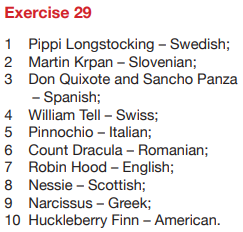 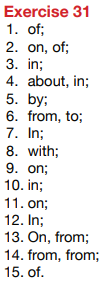 V zvezek napiši naslov English speaking countries in današnji datum.Imena držav izpiši iz vaje DZ 121/2a.Preberi si podatke za ZDA. Zdaj pa preberi »The USA – Fact File« na dnu strani. Kot vidiš, so podatki iz tabele povezani v smiselne stavke.Izberi eno od preostalih 4 držav (NZ, AU, IR, GB).Opiši jo na enak način kot je bil narejen opis za ZDA (oblika stavka naj bo enaka, ti samo zamenjaj podatke – državo, mesta, številke).Slikaj in pošlji 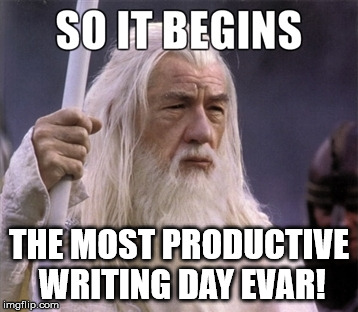 